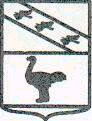 Льговский Городской Совет депутатов Р Е Ш Е Н И Еот 07.02.2014     № 5                                                                          		   г. ЛьговО минимальной  стоимости аренды одного квадратного метра  нежилых  зданий и помещений,находящихся  в муниципальной собственности на 2014 год          Руководствуясь  Федеральным  законом от 06.10.2003  № 131-ФЗ «Об  общих принципах  организации  местного  самоуправления  в  Российской Федерации», Уставом  муниципального образования «Город Льгов»  Курской  области, статьей 8 Федерального закона от 29.07.1998  № 135 –ФЗ «Об оценочной стоимости в Российской  Федерации»,  на основании  проведенных расчетов оценщика  стоимости  аренды одного  квадратного  метра  недвижимого   имущества в год, в целях  эффективного  использования имущества, находящегося в муниципальной собственности  муниципального  образования «Город Льгов», пополнения местного бюджета за счет поступления арендной платы от сдачи в аренду  нежилых  зданий   и помещений, Льговский  Городской Совет  депутатов  РЕШИЛ:Утвердить минимальную стоимость арендной платы 1 кв.м. в месяц (с НДС),  за помещения, находящиеся в собственности Муниципального образования «Город Льгов» Курской области: - Магазин,  по адресу: Курская обл., г. Льгов, ул. К.Маркса, д. 1/6, - Закрытый остановочный павильон в районе автостанции), площадью 20,8 кв.м., по адресу: Курская обл., г. Льгов, ул. Гагарина (в районе автостанции), (кадастровый номер объекта 46-46-14/012/2012-079),   составляет:Основные помещения: 498 (Четыреста девяносто восемь) рублей 53 копейки.Вспомогательные,  складские помещения:299 (Двести девяносто девять) рублей,  12 копеек.Утвердить минимальную стоимость арендной платы 1 кв.м. в месяц (с НДС),  за помещения, находящиеся в собственности Муниципального образования «Город Льгов» Курской области: - Магазин с пристройкой,  площадью 143,9 м2,  по адресу: Курская обл., г. Льгов, ул. К. Маркса, д. 21,  (кадастровый номер объекта 46-46-14/003/2006-255).- Здание,  площадью 350,8 м2,(помещения на первом этаже)  по адресу: Курская обл., г. Льгов, ул. К. Маркса, д. 28,  (кадастровый номер объекта 46-46-14/003/2005-380).- Парикмахерские, площадью 113,9 кв.м.,  комнаты №3,4,5,7,8,9,10,11,12,13 по адресу: Курская обл., г. Льгов, ул. К. Маркса, д. 39, (кадастровый номер объекта 46-46-14/001/2011-675).- Парикмахерские, площадью 108,3 кв.м.,  комнаты № 16, 17, 18 по адресу: Курская обл., г. Льгов, ул. К. Маркса, д. 39, (кадастровый номер объекта 46-46-14/001/2011-676),  составляет:Основные помещения: 465 (Четыреста шестьдесят пять) рублей 21 копеек.Вспомогательные,  складские помещения:279 (Двести семьдесят девять) рублей  13 копеек.Утвердить минимальную стоимость арендной платы 1 кв.м. в месяц (с НДС),  за помещения, находящиеся в собственности Муниципального образования «Город Льгов» Курской области: - Нежилое помещение в здании Литер А,  площадью 125 м2,  (помещения второго этажа)по адресу: Курская обл., г. Льгов, ул. К. Маркса, д. 37 (кадастровый номер объекта 46-46-14/002/2006-499). - Здание,  площадью 350,8 м2,(помещения на втором этаже)  по адресу: Курская обл., г. Льгов, ул. К. Маркса, д. 28,  (кадастровый номер объекта 46-46-14/003/2005-380).- Нежилое помещение, площадью 12 кв.м., по адресу: Курская обл., г. Льгов, ул. К. Маркса, д. 28а,   составляет:Основные помещения: 288 (Двести восемьдесят восемь) рублей 76 копеек.Вспомогательные,  складские помещения:173 (Сто семьдесят три) рубля  26 копеек.	4. Утвердить минимальную стоимость арендной платы 1 кв.м. в месяц (с НДС),  за помещения, находящиеся в собственности Муниципального образования «ГОРОД ЛЬГОВ» Курской области: - Здание администрации города Льгова, площадью 1057 кв.м., по адресу: Курская обл., г. Льгов, Красная площадь, д.13,  (кадастровый номер объекта 46-46-14/001/2012-181).- Нежилое помещение,  площадью 32,5 м2,  по адресу: Курская обл., г. Льгов, ул. Примакова, д.67- Нежилое помещение,  площадью 37 м2,  по адресу: Курская обл., г. Льгов, ул. Примакова, д.95а, составляет:Основные помещения: 341 (Триста сорок один) рубль 17 копеек.Вспомогательные,  складские помещения:204 (Двести четыре) рубля  70 копеек.	5. Утвердить минимальную стоимость арендной платы 1 кв.м. в месяц (с НДС),  за помещения, находящиеся в собственности Муниципального образования «ГОРОД ЛЬГОВ» Курской области: - Нежилое помещение,  площадью 28 м2,  по адресу: Курская обл., г. Льгов, ул. Ким, д. 29, и- Нежилое помещение,  площадью 49,1 м2,  по адресу: Курская обл., г. Льгов, ул. Радищева, д.12,  составляет:Основные помещения: 261 (Двести шестьдесят один) рубль 87 копейка.Вспомогательные,  складские,  подвальные  помещения:104 (Сто пять) рублей  75 копеек.	6. Утвердить минимальную стоимость арендной платы 1 кв.м. в месяц (с НДС),  за помещения, находящиеся в собственности Муниципального образования «ГОРОД ЛЬГОВ» Курской области: - Нежилое помещение,  площадью 226,0 м2,  по адресу: Курская обл., г. Льгов, ул. 1 Пятницкий пер. д.20.- Нежилое помещение (Курский ОРТПЦ), площадью 36 м2,  ул. Комсомольская, д.37/55.- Нежилое производственное здание, Литер А 1, арендуемая площадь 86,2 м2,  по адресу: Курская обл., г. Льгов, ул. Советская, д. 1.- Административное здание, общей площадью 258, 2 м2 по ул. Комсомольская, д.61 «б», составляет:Основные помещения: 175 (Сто семьдесят пять) рублей 3 копейки.Вспомогательные,  складские,  подвальные  помещения:105 (Сто пять) рублей  02 копейки.	7. Утвердить минимальную стоимость арендной платы 1 кв.м. в месяц (с НДС),  за помещения, находящиеся в собственности Муниципального образования «ГОРОД ЛЬГОВ» Курской области: - Нежилое помещение,  площадью 91,5 м2,  по адресу: Курская обл., г. Льгов, ул. К. Маркса, д. 8,- Гаражи, площадью 166,6 м2,  по адресу: Курская обл., г. Льгов,  Красная площадь, д.13 (кадастровый номер объекта 46-46-14/021/2012-099), находящееся в собственности Муниципальное образование «Город Льгов» Курской области.- Нежилое помещение, склад-гараж, Литер Б 1, арендуемая площадь 186 м2, по адресу: Курская обл., г. Льгов, ул. Советская, д. 1. - Проходная, Литер А, арендуемая площадь 12,1 м2, по адресу: Курская обл., г. Льгов, ул. Советская, д. 1.- Склад по назначению, общей площадью 119,8 м2,   по ул. Комсомольская, д.61 «б», находящиеся в распоряжении Администрации города Льгова. Нежилое производственное здание, Литер В, арендуемая площадь 430 м2,  по адресу: Курская обл., г. Льгов, ул. ул. Советская, д. 1, находящееся в собственности Муниципального образования «Город Льгов» Курской области,  составляет:79 (Семьдесят девять) рублей,  80 копеек.	8. Утвердить минимальную стоимость арендной платы  в месяц (с НДС),  за помещения, находящиеся в собственности Муниципального образования «ГОРОД ЛЬГОВ» Курской области: - Нежилое помещение (кабинет), по адресу: Курская обл.,  г. Льгов, Плошадь 1 Мая, д.20., составляет:325 (Триста двадцать пять) рублей,  00 копеек.	9. Утвердить минимальную стоимость арендной платы в месяц (с НДС),  за помещения, находящиеся в собственности Муниципального образования «ГОРОД ЛЬГОВ» Курской области: - Здание бани, площадью 598,2 м2, по адресу: Курская обл., г. Льгов, ул. К. Маркса, д. 15, (кадастровый номер объекта 46-46-14/004/2005-382), составляет:  13 152 (Тринадцать тысяч сто пятьдесят два) рубля 00 копеек.	10. Решение  Льговского  Городского Совета  депутатов  от 05.02.2013  № 4 «О  минимальной  стоимости аренды одного  квадратного  метра нежилых зданий  и помещений, находящихся  в муниципальной  собственности на 2013 год»  считать  утратившим  силу.	11. Настоящее Решение вступает  в силу  со дня его официального  опубликования, и распространяет свое действие на правоотношения, возникшие с 01 января 2014 года.Глава города                                                                  Ю.В. Северинов